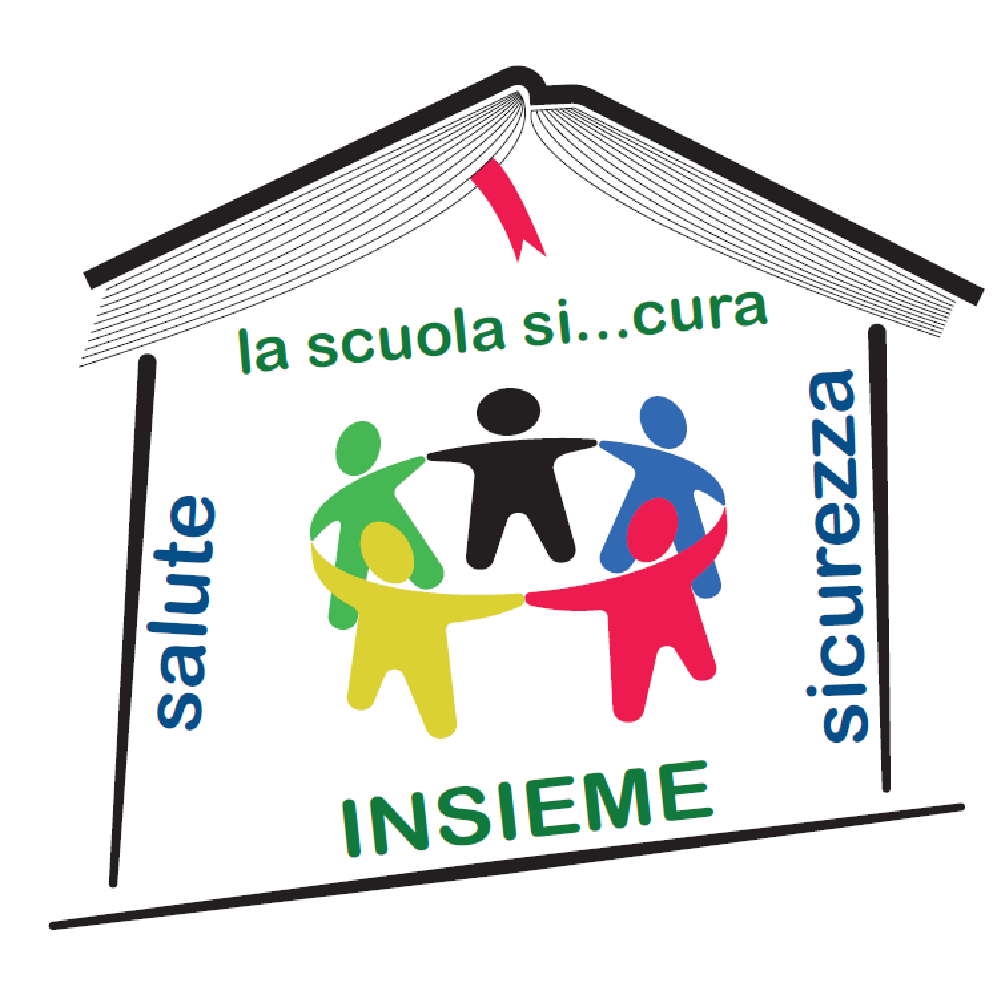 “Scuola Sicura”Progetto di integrazione della sicurezza del lavoro nei curricola della scuola secondaria di 2° gradoCOMPETENZA 1 - Agire responsabilmente in situazioni di emergenza proteggendo sé, gli altri e l’ambiente1 - Agire responsabilmente in situazioni di emergenza proteggendo sé, gli altri e l’ambienteU.F.STRESS LAVORO CORRELATO - Modulo 3STRESS LAVORO CORRELATO - Modulo 3AREAUmanistica ( Inglese)Umanistica ( Inglese)CLASSIQuarte Intero anno scolasticoABILITÀCONOSCENZEMOD. 3 SYLLABUSATTIVITÀMATERIALI  DIDATTICIIDENTIFICARE e DECODIFICARE IL PROBLEMA DEL MOBBING sul lavoro e a scuola: definizione e origini del significato della parola mobbing e i vari modi per esprimerlo in inglese, facendo paragoni con le altre espressioni nelle varie lingue straniere europeeUTILIZZARE le fonti d’informazione e le conoscenze legaliPERCEPIRE il pericolo nei vari momenti e nelle diverse attività della vita quotidiana (sensibilizzazione sulle situazioni quotidiane a rischio)4. UTILIZZARE la L2 (Lingua Inglese) in contesti significativi legati al tema del mobbing, della sua prevenzione e delle eventuali denunce sociali e legaliREGOLAMENTI legislativi . riferimento a Equality act del 2010 del governo inglesePREVENZIONE, PROTEZIONE
Comportamenti eticamente responsabili per la tutela della salute e dell’’incolumità psicologica degli individui e protezione dell'ambienteLessico specifico in lingua inglese collegato al tema del mobbing e ai suoi risvolti sociali e psicologiciPrincipali strutture linguistiche utilizzate in L2 nella presentazione di situazioni legate al tema del mobbing10  Stress lavoro correlato. 10.1.4 Il caso mobbing1)Lettura in classe di schede lessicali e materiale di vario genere, articoli di giornale, atti  governativi, ecc., tratti da siti internet2) Lezione frontale per analizzare  la definizione e le  origini del significato della parola mobbing e i vari modi per esprimerlo in inglese, facendo paragoni con le altre espressioni nelle varie lingue straniere europeeTesti reperiti in rete dagli studentiMateriale e programmi open source disponibili in rete (https://www.theguardian.com/careers/careers-blog/bullying-at-workhttps://www.gov.uk/workplace-bullying-and-harassment2007 - The No Asshole Rule: Building a Civilized Workplace and Surviving One That Isn't (tradotto in italiano: Il metodo antistronzi: come creare un ambiente di lavoro più civile e produttivo o sopravvivere se il tuo non lo è, edito nel 2007 da Elliot)https://www.google.com/search?q=s%2FMobbing%2520ed%2520scuola.htm&oq=s%2FMobbing%2520ed%2520scuola.htm&aqs=chrome..69i57j69i58.1804j0j7&sourceid=chrome&ie=UTF-8https://www.corriere.it/cronache/15_giugno_07/conflitti-soprusi-ecco-7-prove-mobbing-101419e0-0ce4-11e5-8612-1eda5b996824.shtml?refresh_ce-cpwww.edscuola.it/archivio/psicologia/scuola_e_mobbing.htmVERIFICA FINALETipologia: test a scelta multipla Durata: 30 minVERIFICA FINALETipologia: test a scelta multipla Durata: 30 minVERIFICA FINALETipologia: test a scelta multipla Durata: 30 minVERIFICA FINALETipologia: test a scelta multipla Durata: 30 minVERIFICA FINALETipologia: test a scelta multipla Durata: 30 minTEMPO COMPLESSIVO 2 oreTEMPO COMPLESSIVO 2 oreTEMPO COMPLESSIVO 2 oreTEMPO COMPLESSIVO 2 oreTEMPO COMPLESSIVO 2 ore